University of Wisconsin-Milwaukee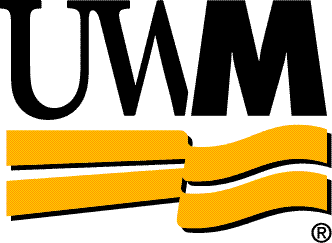 Sheldon B. Lubar School of BusinessSupply Chain ManagementAssistant/Associate/Full ProfessorThe Sheldon B. Lubar School of Business at the University of Wisconsin-Milwaukee invites outstanding scholars to apply for an open-rank position in Supply Chain Management.  The qualified candidate will hold a Ph.D. or equivalent degree, in Business or related field, with expertise in Supply Chain Management, and have the ability to work collegially and collaboratively within the university and the business community.  ABD candidates will also be considered but must have completed all requirements for the Ph.D. by August 2014.  Required qualifications include a commitment to teaching excellence in such areas as transportation, logistics, and purchasing, and a publication record of exceptional quality or the potential of high-impact research.  Candidates with demonstrated ability to work effectively on supply chain initiatives in an interdisciplinary environment, have the capability to supervise students at all academic levels, an understanding of Enterprise Resource Planning (ERP) systems, or the willingness to acquire Level II SAP Certification (if not already obtained) are preferred.The primary responsibilities in this position will be to provide excellent teaching in the Lubar School of Business and high quality research for publication in top-tier business journals.  The selected candidate will also provide support and collaborate closely with the Supply Chain Management Institute housed in the Lubar School.  Additionally, the incumbent will contribute to the mission of the Lubar School by engaging with, mentoring, and advising students, by providing service to the area, School, and University through committee service and other shared governance activities, and by enhancing the School’s strong linkages with the business community. The University of Wisconsin-Milwaukee is Doctoral/Research extensive and a premier public urban university offering a comprehensive liberal arts and professional education at the undergraduate and graduate level.  UWM takes pride in being a student-centered institution that is deeply committed to academic excellence and diversity in its student body, faculty, and staff and is supportive of dual career faculty situations. The Sheldon B. Lubar School of Business is located on UWM’s main 93-acre campus on Milwaukee’s premier Upper East Side, one of the city’s most attractive residential areas on the shore of Lake Michigan with easy proximity to major league sports, entertainment, culture, and dining.  The Sheldon B. Lubar School of Business has been continuously accredited by AACSB International since 1970 and is recognized in the UT-Dallas Top 100 Business School Research Rankings, Businessweek part-time MBA rankings, and U.S. News & World Report Best Undergraduate Business Programs.  It offers BBA, MBA, Executive MBA, MS and Ph.D. degree programs.  A total of 75 full-time faculty members bring an impressive range of expertise to the School, with doctorates and advanced training from some of the country’s leading universities.  Lubar Hall is technologically sophisticated using cutting edge multimedia in the classroom to enhance the learning experience of its students with the use of TurningPoint’s polling, Smartboard interactivity, and Mediasite’s lecture capture.  Further information can be found at www.uwm.edu and www.lubar.uwm.edu Candidates seeking consideration must apply at http://jobs.uwm.edu/postings/16663 and submit application materials electronically to include: cover letter; curriculum vitae describing educational background and work experience; a statement of teaching and research interest and publications.  Also include a list of courses taught and teaching evaluations.  Please provide a list of three references with contact information to include postal addresses, e-mail and telephone numbers with your application.  Under Wisconsin’s open records law, requests for confidentiality will be honored, except that names and titles of all finalists must be disclosed upon request.  Review of applications will continue until the position is filled.The University of Wisconsin-Milwaukee is an AA/EEO employer committed to increasing diversity in recruitment and retention and advancing our University as an inclusive campus.  Under Wisconsin’s open records law, request for confidentiality will be honored, except that the names and titles of all finalists must be disclosed upon request.  All finalists for this position will require a criminal records review consistent with the Wisconsin Fair Employment Act.  For information relating to the UWM Campus Security Report, see www.cleryact.uwm.edu or contact the Office of Student Life at (414) 229-4632 for a paper copy.  Questions about this position should be directed to either Dr. Anthony Ross, Professor and Rockwell Automation Endowed Chair, at 414-229-6515 (antross@uwm.edu), or to Dr. Xiaohang Yue, Associate Professor at 414-229-4235 (xyue@uwm.edu) in the Sheldon B. Lubar School of Business.